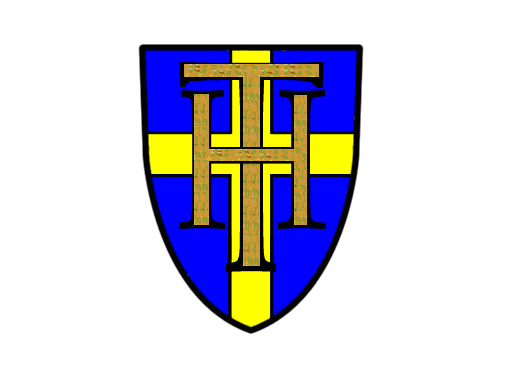 Holy Trinity CE (VA) Primary SchoolSex and Relationships Education (SRE) Policy DRAFT April 2014Holy Trinity CE (VA) School Aims and ValuesAs a Church of England school the primary aim of the school is to help each pupil reach his or her full potential so that they may develop the attitudes, skills and knowledge to take full advantage of the opportunities available in their future lives.In terms of this policy we focus on:fostering the values, attributes and lifestyles that a Christian faith demands in the family, among friends, in the school and in the wider community.creating an environment for staff and pupils that is happy stimulating and supportive in which core values and beliefs of high expectations can flourishIntroductionAt Holy Trinity CE (VA) Primary School Sex and Relationship Education enables pupils to learn about physical, moral and emotional development. The term covers the learning needed for pupils to gain an understanding their bodies, the changes and differences as they grow and their feelings in order to be prepared for permanent relationships in the future. As a church school, we believe that sex education should be presented within a framework that embraces Christian values, love, faithfulness and forgiveness. AimsSex Education is taught through the Science curriculum studies of Life Processes including reproduction, puberty and life cycles. SRE is also supported by our broader PSHE curriculum and is inclusive of all pupils. Our programme aims to respond to the diversity of children’s cultures, faiths and family backgrounds. We have a commitment to ensure that it is relevant to all our pupils and is taught in a way that is age appropriate. It ensures that pupils at Holy Trinity:receive their sex education in the wider context of relationships presented within a framework of Christian valuesare prepared for the opportunities, responsibilities and experiences of lifedevelop positive attitudes to sexualitydevelop their personal skills to enable them to establish and maintain relationshipsmake responsible and informed decisions about their health and well-being. Programme and Resources.The resources and materials used in the school link into both our PSHE scheme and the Science curriculum where appropriate. We have a range of PSHE materials including the Scheme of Work which provide resources for teaching pupils about relationships linking into the Science Curriculum. The agreed video material used ‘All about Us; Living and Growing (alternative)’ has been recommended and used in many Hertfordshire schools. The materials are used as set out below.In Year 5 and 6 we use the specific programme of sessions planned (see above) which is linked with video footage. These sessions are provided to ensure pupils have an overview about puberty and body changes and teaching about sex in a family context at an age appropriate level. The sessions are provided for all pupils in separate gender groups to allow children to ask questions and develop their understanding in a suitable environment.ImplementationClass teachers have an overall responsibility for the delivery of SRE in each class, however as a school we may also to involve other appropriate professionals, such as the school nursing team, to support the delivery of a session or ask a more experienced member of staff to lead the teaching.Withdrawal from the SRE sessions.Parents/carers do have the right to withdraw their child from some, or all, SRE lessons, but not statutory Science lessons. We give parents the opportunity to view the materials we use for SRE. When dates are organised for Year 5 and 6 children to have their specific sessions we invite parents (in those classes specifically but all parents are invited) to view materials used in school. If parents are concerned about the content or any aspects of the sessions then we ask that they see the Headteacher so that these concerns can be discussed and hopefully solved. Controversial and Sensitive IssuesTeachers are often supported by the NHS school nursing team in delivery of the SRE videos for older children. Questions and queries may be referred to this team where it is felt appropriate by staff. All staff are aware that views around SRE related issues are varied. However, while personal views are respected, all SRE issues are taught without prejudice or bias. We teach our children respect for others values and beliefs and ensure that all pupils’ opinions are respected, topics are presented using a variety of views and beliefs so that pupils are able to form their own, informed opinions.QuestionsIt is important that teachers know how to respond to unexpected or awkward questions:Opportunities are provided for children to ask questions anonymously should this be felt appropriate.If the question is of a more personal nature, the teacher may respond privatelyIf the teacher doesn’t know the answer, this should be acknowledged and the correct answer provided in a later lesson. Support may be provided from the school nursing team in this instanceChild Protection.Holy Trinity CE (VA) School aims to provide all pupils with a safe and secure environment. Teachers are made aware that effective SRE, with its focus on non-exploitive relationships, may lead to disclosures of child protection issues. All staff are trained in Child Protection and Safegurading and are alert to signs of abuse and know that they should be reporting their concerns to the Designated Senior Person for Child Protection (Headteacher) or deputy DSP (Deputy Heateacher). If a question raises concerns about possible sexual abuse, child protection procedures must be followed. See Child Protection Policy. Please see the Child Protection Policy.	Review of the policyThis policy will be reviewed every three years unless otherwise required. The next review date is 2017.RecEYFS frameworkYr1Differences(unit 1 programme 1)Yr2How did I get here? (unit 1 programme 2)Yr3Growing up(unit 1 programme 3)Yr4Changes(unit 2 programme 4)Yr5Boy talk/ Girl talk(unit 2 programme 5&6)Yr6How Babies are Made/ How babies are born(unit 3 programme 7&8)